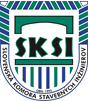 POZVÁNKAna odborno-prezentačný seminár v spolupráci so spoločnosťou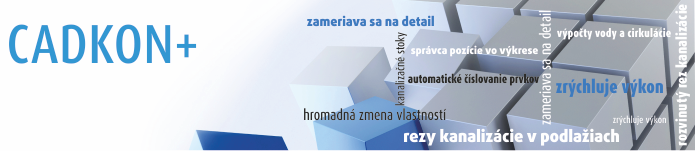 na ktorom sa dozviete viac oŠTOR CAD – GRAITEC ZOZNÁMITE  SA S PROGRAMOM CADKON+ určeným pre projektantov Pozemných stavieb a architektúry ktorý sa uskutoční dňa:29. novembra 2016 (utorok) o 14.00 hodv zasadacej miestnosti RK SKSI Žilina, ul. Vysokoškolákov 8556/33B, Žilina (polyfunkčný objekt EUROPALACE).Organizátor:Slovenská komora stavebných inžinierov RZ ŽilinaUl. Vysokoškolákov 8556/33B, 010 08  Žilina (polyfunkčný objekt EUROPALACE)Kontaktná osoba: Ing. Ľubica PokornáTelefón: 041/5300618, mobilný telefón: 0905/643 552, e-mail: sksza@sksi.skProgram:   13.30 – 14.00  Prezentácia účastníkov14.00 – 14.05  Otvorenie  14.05 – 16.05 Prednáška:   Zoznámenie sa so silným CAD pomocníkom, ktorý:automatizuje rutinnú prácu/výkazy/výpočty/ je prispôsobený    lokálnym  potrebám a zvyklostiamzvyšuje efektívnosť úspory času znižuje chybovosť v dennej projekcii                              Prednášajúci:  Petr Kyzlink / aplikačný inžinier CADKON+ do praxe
                                       Ing. Michal Gonda / informačný CADKON+ manažér                                             16.05 – 16.30   Diskusia – Ukončenie semináraČlenovia SKSI majú v mesiacoch október / november špeciálne zvýhodnenie:  CADKON Active / ročná údržba zadarmo / úspora 300 eur bez DPH/ k nákupu novej licencie CADKON+.ORGANIZAČNÉ POKYNY:Organizačný garant:Ing. Ľubica Pokorná, tel.: 0905 643 552, 041/53 00 618 Registrácia: 	Účasť na odbornej prednáške  je potrebné vopred potvrdiť zaslaním záväznej prihlášky v termíne do 25. novembra 2016 do 12.00 h na adresu kancelárie alebo e-mailom na: sksiza@sksi.sk.  PRIHLÁŠKANA Odborno-prezentačný SEMINÁR v spolupráci so spoločnosťouktorý sa uskutoční dňa 29. november 2016 (utorok) o 14.00 hv zasadacej miestnosti Regionálnej kancelárie SKSI Žilina, Vysokoškolákov 8556/33B, ŽilinaPriezvisko, meno, titul účastníka: Adresa:Telefónne číslo:                                  E-mail: SOM ČLENOM SKSI ako: Autorizovaný inžinier s registračným číslom z pečiatky: ........................ Dobrovoľný člen – fyzická osoba  Dobrovoľný člen – právnická osoba  (vyplňte prosím fakturačné údaje) NIE SOM ČLENOM SKSI                                                               ......................................................                                                                                Podpis, pečiatka účastníkaVyplnenú záväznú prihlášku nám zašlite, prosím, e-mailom alebo poštou najneskôr v termíne do  25.11.2016  do 12.00 h. Prihlásiť sa môžete:e-mailom: sksiza@sksi.skpoštou na adrese: 	Regionálna kancelária SKSI Žilina,                            	Vysokoškolákov 8556/33B, 010 08 Žilina